4.Организация и проведение праздничного концерта для ветеранов труда «Новогодние посиделки».Декабрь 5.Поздравление ветеранов труда с Международным женским днем 8 Марта.МартВ течение годаМай 6.Организация сотрудничества с ветеранами труда, наставничество (мастер-классы).МартВ течение годаМай 7.Организация и совместная поездка с ветеранами труда по городу.Организация и проведение Дней рождения ветеранов труда. МартВ течение годаМай Приглашение ветеранов труда на педагогический совет «Подведем итоги» (конец учебного года).МартВ течение годаМай 8.Организация и оказание шефской помощи одиноким и больным ветеранам.В течение года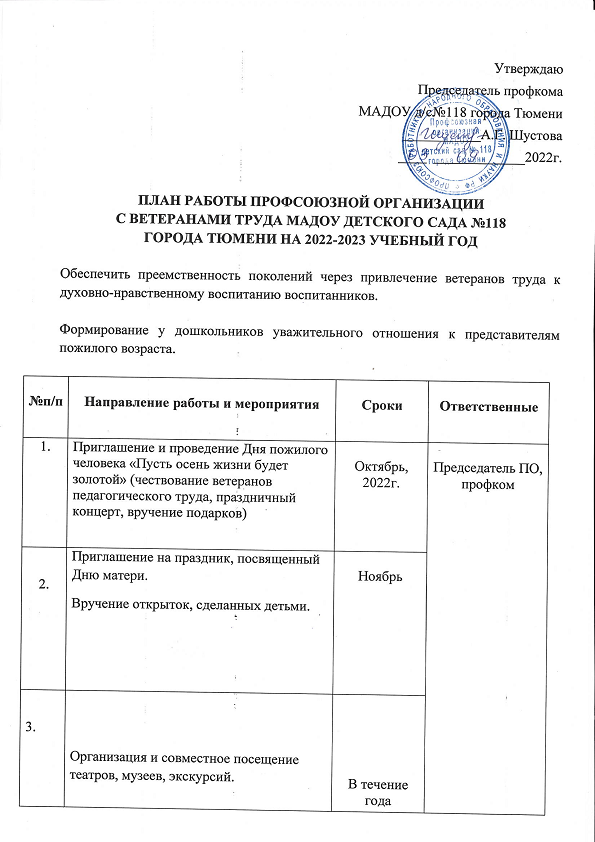 